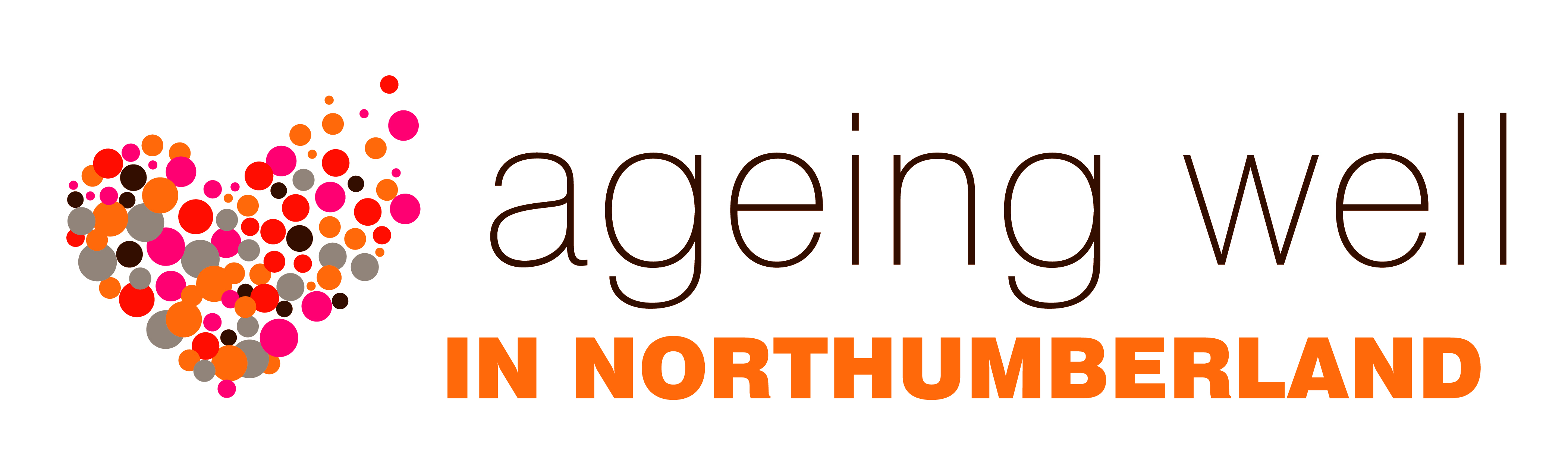 Template 4:Event Evaluation Form (Long version)Please help us by giving your feedback on today’s event. This will help us plan future events to suit your needs and those of other people locally. If you could take a few minutes to complete this short questionnaire and pop it into the box at the door on your way out, we would appreciate your ideas and views. Thank you.How did you hear about the event?Leaflet/flyer    Poster    Word of mouth     Email    Other  please write…………Overall, how useful did you find the event today?Very Useful      Useful       Quite Useful       Not really useful       Not at all usefulThinking about the venue today, did you find it? (Please tick all that apply) Easy to get to Easy to enter Warm Clean Large enough Adequate facilities (seating, lighting, toilets etc)What other information would you like to be available at future events?5. Would you attend a similar event in the future?Yes            No           UnsureWould you recommend this event to your family and friendsExtremely Likely   Likely   Neither   Unlikely   Extremely unlikely   Don’t knowMore about you If you prefer not to answer some of the questions below, please leave blank.Are you? Male     Female    If any other, please explain…………………………………………How old are you? ………………………………………………………………………………………..Do you have a disability?  Yes    No Are you? White   Black/African/Caribbean Black British  Asian/Asian British            MixedContact detailsIf you would like to be kept in touch about other events and information that we think may be of interest to you please complete the section below. Your details will not be shared with anyone else. Name:Address:Postcode:Telephone:                                                                   Email:CommentsCommentsCommentsCommentsComments